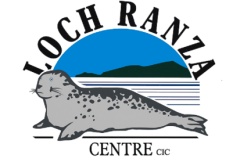 Lochranza Field Centre Site Specific Risk Assessment: Problem SolvingDate: 22/01/2019Where Hazards have been identified as Generic to all activities the controls are specified within the Generic Instructing StandardsWhere Hazards have been identified as Generic to all Land activities the controls are specified within the Generic Land Risk (Key:  1-7 = Low Risk; 8-15 = Medium Risk; 16-25 = High Risk)Endorsed by: Chris Trail, Centre Operations Manager Date: 22/01/2019Hazards      (please specify)Existing Control Measures(please specify if present)Residual Risk Level(Insert values and multiplescore : see key )Residual Risk Level(Insert values and multiplescore : see key )Residual Risk Level(Insert values and multiplescore : see key )LowMedHighBlind Folds. Slips, trips and falls caused by guest being blind folded.Guests only to use blind folds for approved activities using trained procedures as per the SSOP.3X1 = 3Archery. Injury from arrows.When an Archery session is taking place the Instructor will brief the guests on the hazard and what areas are ‘out of bounds’.5x1 = 5Soil, sheep and deer droppings. Illness caused by ingestion.Instructor to brief group on risks. Group encouraged to wash hands after session.2x1 = 2